Статья 43 Конституции Российской Федерации гарантирует гражданам право на общедоступность и бесплатность общего образования в государственных или муниципальных образовательных учреждениях. Установление каких-либо обязательных денежных взносов (сборов) и иных форм материальной помощи в процессе обучения в  учреждении не допускается.
                Если Вы по собственному желанию (без какого бы то ни было давления со стороны администрации, сотрудников  учреждения, родительских комитетов,  фондов, иных физических и юридических лиц) хотите оказать детскому саду, где воспитывается Ваш ребенок, благотворительную (добровольную) помощь в виде денежных средств, Вы можете в любое удобное для Вас время перечислить любую сумму, посильную для Вашего семейного бюджета, на расчетный счет учреждения.
Вы должны знать!
1. Не допускается принуждение родителей (законных представителей) воспитанников  к внесению денежных средств, осуществлению иных форм материальной помощи со стороны администрации и работников учреждения, а также созданных при учреждениях органов самоуправления, в том числе родительских комитетов, Управляющих советов в части принудительного привлечения родительских взносов и благотворительных средств. Установление фиксированных сумм для благотворительной помощи также относится к формам принуждения (оказания давления на родителей) и является нарушением Федерального закона от 11.08.1995 № 135-ФЗ «О благотворительной деятельности и благотворительных организациях».
2. Администрация, сотрудники учрежден ия, иные лица не вправе:
 - требовать или принимать от благотворителей наличные денежные средства;
- требовать от благотворителя предоставления квитанции или иного документа, свидетельствующего о зачислении денежных средств на расчетный счет учреждения.
3. Благотворитель имеет право:
- в течение 10 дней со дня перечисления по доброй воле денежных средств на расчетный счет учреждения подать обращение в учреждение (по своему личному желанию – приложить копию квитанции или иного подтверждающего документа) и указать в нем целевое назначение перечисленных денежных средств;
- получить от руководителя (по запросу) полную информацию о расходовании и возможность контроля за процессом расходования внесенных благотворителем безналичных денежных средств или использования имущества, представленного благотворителем учреждению;Внимание! О фактах незаконных сборах средств в МАДОУ «Детский сад № 51» вы можете сообщить на горячую линию в Управлении образования ВСГО 8(34345) 2- 42- 63.«Телефон доверия» по вопросам профилактики коррупционных и иных правонарушений в Администрации Верхнесалдинского городского округа  8(34345) 5- 15- 25.Обращаем Ваше внимание на то, что статьёй 306 Уголовного кодекса Российской Федерации предусмотрена уголовная ответственность за заведомо ложный донос о совершении преступления. 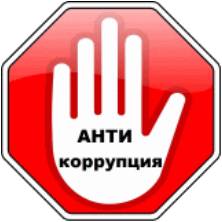 Памятка для родителей по антикоррупции 